REPUBLIQUE ALGERIENNE DEMOCRATIQUE ET POPULAIREMINISTERE DE L’ENSEIGNEMENT SUPERIEUR ET DE UNIVERSITÉ DES SCIENCES ET DE  BOUMEDIENEFACULTÉ DE GÉNIE CIVIL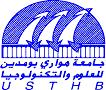 SOUTENANCE de THESEPrésentée pour l’obtention du diplôme de DOCTORAT en SciencesEn Génie CivilSpécialité : GEOTECHNIQUEPar CHERIET FAYSSALTHEMELa soutenance aura lieu le Lundi 03/05/2021 à 14h00 à la salle de conférence de la Faculté de Génie Civil (salle 60), devant le jury composé de :Le public est cordialement invitéMrR. BAHARProfesseur, USTHB, Alger, ALGERIEPrésidentMrS. HADDADI  Professeur, USTHB, Alger, ALGERIEDirecteur de thèseMrA. CARTERProfesseur, Ecole de Technologie Supérieure (ETS), Montréal, CANADACo-Directeur de thèseMrA. BALIProfesseur, Ecole NationalePolytechnique (ENP), Alger, ALGERIEExaminateurMrM. TAKIProfesseur, Ecole Nationale Supérieure Travaux Publics (ENSTP), Alger, ALGERIEExaminateur